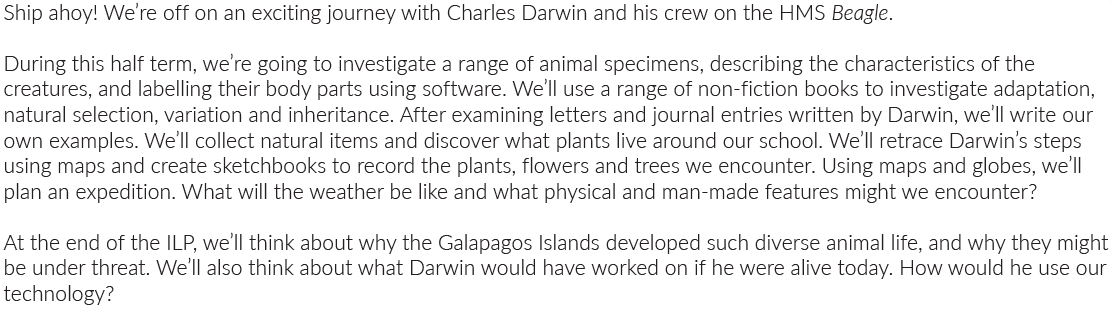 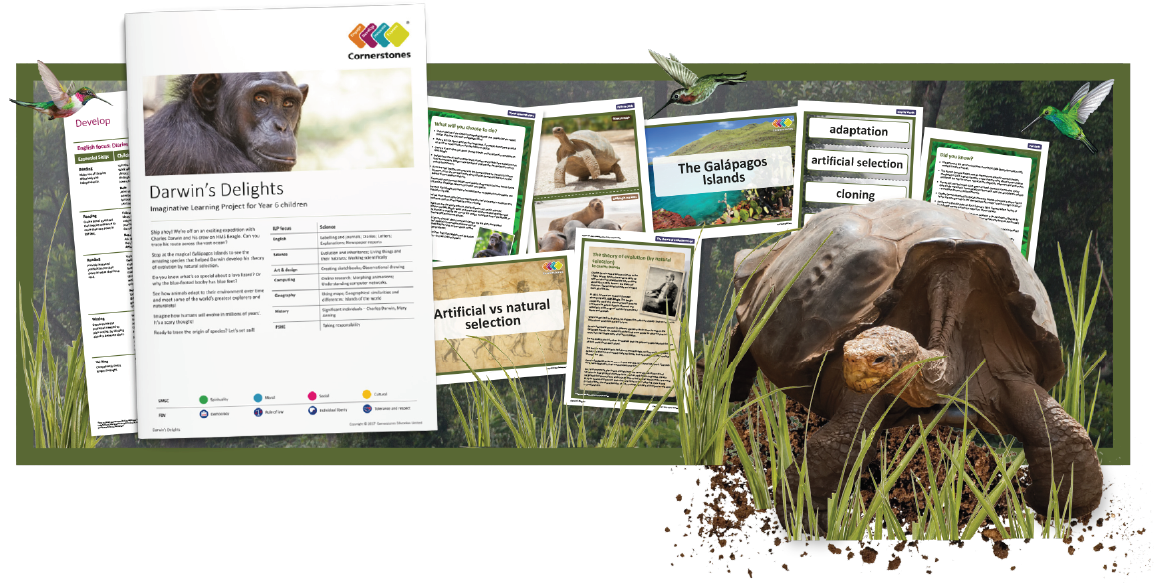 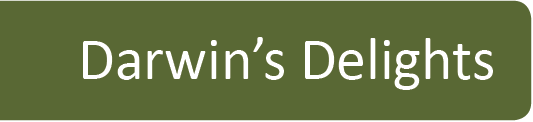 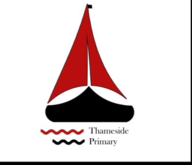 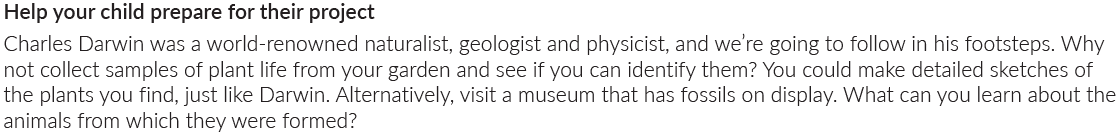 MathsLiteracyScienceIn Maths, we will be learning about perimeter, area and volume. In English, we will be learning to write diary entries in the role of Charles Darwin about his experiences on the Galapagos Islands and writing a biography about Charles Darwin.In Science, we will be learning about Evolution and inheritance: living things and their habitats.P.ER.E/PSHEGeographyIn PE, we will be focussing on fitness and core skills development for team games.Healthy MindsMental wellbeingSupport and careIn Geography, we will be looking at Geographical maps as well as the Geographical similarities and differences for Islands of the world.ComputingArt and DesignHistoryIn Computing, we will be completing Online research,  Morphing animations and learning about computer networks.In Art, we will be learning to complete observational drawing and creating sketchbooks. In History, we will be learning about significant individuals including: Charles Darwin and Mary Anning.